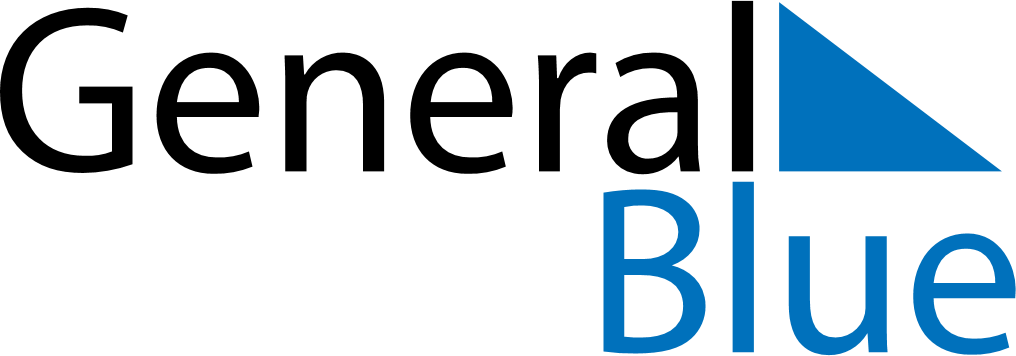 July 2024July 2024July 2024July 2024July 2024July 2024Joutseno, South Karelia, FinlandJoutseno, South Karelia, FinlandJoutseno, South Karelia, FinlandJoutseno, South Karelia, FinlandJoutseno, South Karelia, FinlandJoutseno, South Karelia, FinlandSunday Monday Tuesday Wednesday Thursday Friday Saturday 1 2 3 4 5 6 Sunrise: 3:35 AM Sunset: 10:44 PM Daylight: 19 hours and 9 minutes. Sunrise: 3:36 AM Sunset: 10:43 PM Daylight: 19 hours and 7 minutes. Sunrise: 3:37 AM Sunset: 10:42 PM Daylight: 19 hours and 4 minutes. Sunrise: 3:39 AM Sunset: 10:41 PM Daylight: 19 hours and 2 minutes. Sunrise: 3:40 AM Sunset: 10:40 PM Daylight: 18 hours and 59 minutes. Sunrise: 3:42 AM Sunset: 10:39 PM Daylight: 18 hours and 56 minutes. 7 8 9 10 11 12 13 Sunrise: 3:43 AM Sunset: 10:37 PM Daylight: 18 hours and 54 minutes. Sunrise: 3:45 AM Sunset: 10:36 PM Daylight: 18 hours and 50 minutes. Sunrise: 3:47 AM Sunset: 10:35 PM Daylight: 18 hours and 47 minutes. Sunrise: 3:49 AM Sunset: 10:33 PM Daylight: 18 hours and 44 minutes. Sunrise: 3:51 AM Sunset: 10:31 PM Daylight: 18 hours and 40 minutes. Sunrise: 3:53 AM Sunset: 10:30 PM Daylight: 18 hours and 37 minutes. Sunrise: 3:55 AM Sunset: 10:28 PM Daylight: 18 hours and 33 minutes. 14 15 16 17 18 19 20 Sunrise: 3:57 AM Sunset: 10:26 PM Daylight: 18 hours and 29 minutes. Sunrise: 3:59 AM Sunset: 10:24 PM Daylight: 18 hours and 25 minutes. Sunrise: 4:01 AM Sunset: 10:22 PM Daylight: 18 hours and 21 minutes. Sunrise: 4:03 AM Sunset: 10:20 PM Daylight: 18 hours and 17 minutes. Sunrise: 4:05 AM Sunset: 10:18 PM Daylight: 18 hours and 13 minutes. Sunrise: 4:07 AM Sunset: 10:16 PM Daylight: 18 hours and 8 minutes. Sunrise: 4:10 AM Sunset: 10:14 PM Daylight: 18 hours and 4 minutes. 21 22 23 24 25 26 27 Sunrise: 4:12 AM Sunset: 10:12 PM Daylight: 17 hours and 59 minutes. Sunrise: 4:14 AM Sunset: 10:10 PM Daylight: 17 hours and 55 minutes. Sunrise: 4:17 AM Sunset: 10:07 PM Daylight: 17 hours and 50 minutes. Sunrise: 4:19 AM Sunset: 10:05 PM Daylight: 17 hours and 45 minutes. Sunrise: 4:22 AM Sunset: 10:02 PM Daylight: 17 hours and 40 minutes. Sunrise: 4:24 AM Sunset: 10:00 PM Daylight: 17 hours and 36 minutes. Sunrise: 4:26 AM Sunset: 9:58 PM Daylight: 17 hours and 31 minutes. 28 29 30 31 Sunrise: 4:29 AM Sunset: 9:55 PM Daylight: 17 hours and 26 minutes. Sunrise: 4:31 AM Sunset: 9:53 PM Daylight: 17 hours and 21 minutes. Sunrise: 4:34 AM Sunset: 9:50 PM Daylight: 17 hours and 15 minutes. Sunrise: 4:36 AM Sunset: 9:47 PM Daylight: 17 hours and 10 minutes. 